Тридцать девятое заседание третьего созываРЕШЕНИЕ 15 марта 2016 года № 187Об определении схемы избирательных округов по выборам депутатов Совета сельского поселения Мурсалимкинский сельсовет муниципального района Салаватский район Республики БашкортостанВ соответствии со статьей 18 Федерального закона «Об основных гарантиях избирательных прав и права на участие в референдуме граждан Российской Федерации», Статьей 15 Кодекса Республики Башкортостан «О выборах» статьи 7 Устава сельского поселения Мурсалимкинский сельсовет муниципального района Салаватский район Республики Башкортостан, Совет сельского поселения Мурсалимкинский сельсовет муниципального района Салаватский район Республики БашкортостанРЕШИЛ:Определить схему избирательных округов по выборам депутатов Совета сельского поселения Мурсалимкинский сельсовет муниципального района Салаватский район Республики Башкортостан (прилагается).Направить схему избирательных округов и ее графическое изображение в Совет муниципального района Салаватский район Республики Башкортостан.Глава сельского поселения                                               А.Я. Садыков                                                     Приложение № 1 к решению                                                    Совета сельского поселения                                                     Мурсалимкинский сельсовет                                                      от 15 марта 2016 года № 187Схемаизбирательных округов по выборам депутатов Совета сельского поселения Мурсалимкинский сельсовет муниципального района Салаватский район Республики БашкортостанБАШКОРТОСТАН РЕСПУБЛИКАҺЫСАЛАУАТ РАЙОНЫ МУНИЦИПАЛЬ РАЙОНЫНЫҢМӨРСӘЛИМ АУЫЛ СОВЕТЫ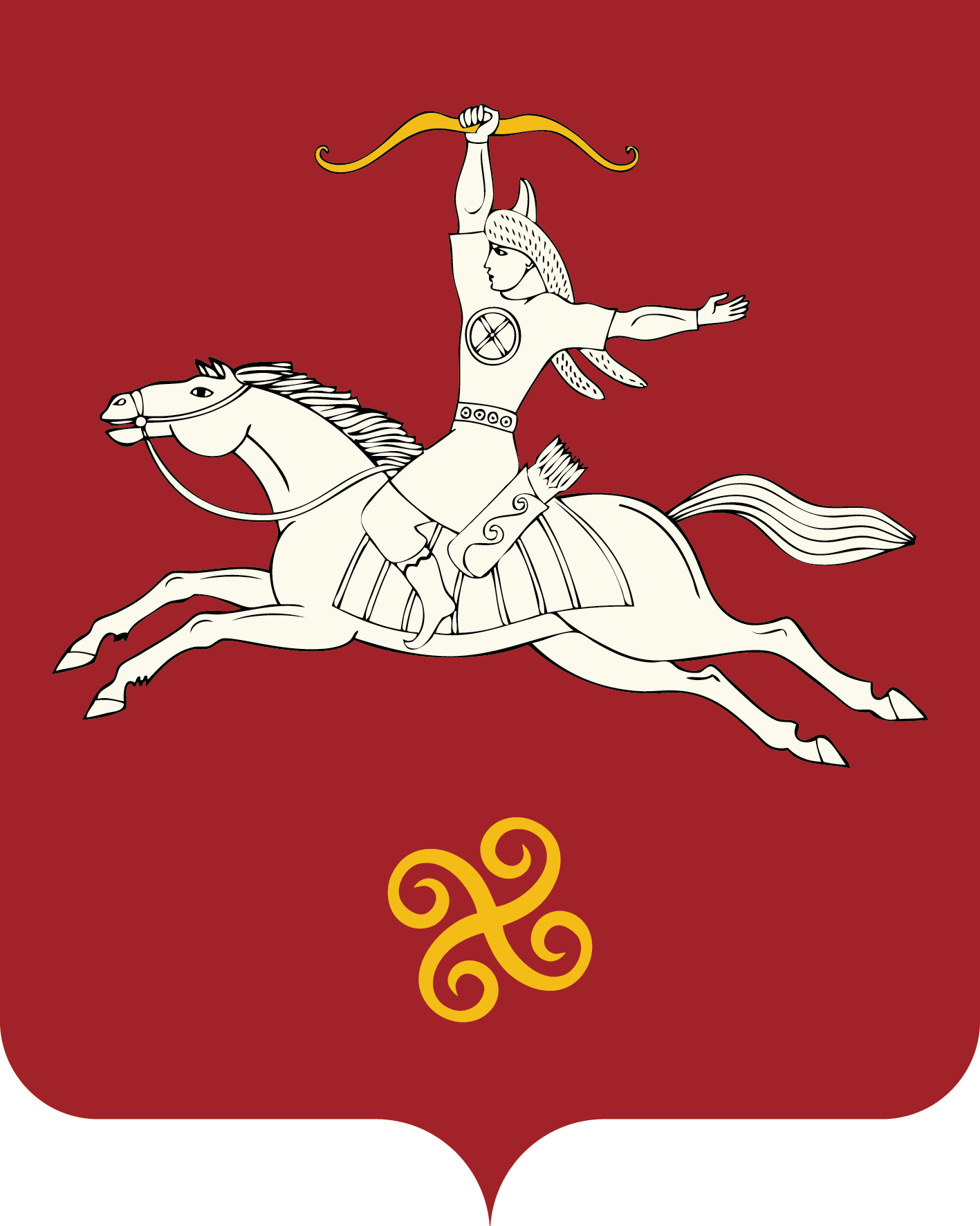 РЕСПУБЛИКА БАШКОРТОСТАНСОВЕТ СЕЛЬСКОГО ПОСЕЛЕНИЯ МУРСАЛИМКИНСКИЙ СЕЛЬСОВЕТМУНИЦИПАЛЬНОГО РАЙОНАСАЛАВАТСКИЙ РАЙОН452485 , Мөрсәлим ауылы, Төзөүселәр урамы, 15 йорт тел. (34777) 2-43-32, 2-43-65452485, с.Мурсалимкино, ул. Строительная , д 15  тел. (34777) 2-43-32, 2-43-65Наименование и номер избирательного округаГраницы избирательного округаЧисло избирателей в округемногомандатный округ № 1д. Новосюрюкаево ул.Центральная, ул.Нагорная, ул.Новая с. Мурсалимкиноул.Молодежная, ул. Юлаева, ул. Радужная, ул. Лесная д. №1-25           251многомандатный округ № 2с. Мурсалимкиноул. Гагарина, ул. Советская242многомандатный округ № 3с. Мурсалимкиноул. Мусы Джалиля, ул. Центральная, ул. Речная,ул. Крупская, ул. Лесная  д. № 27-44    253многомандатный округ № 4с. Мурсалимкиноул. Школьная, ул. Титова, ул. Салавата, ул. Набережная, ул. Солнечная, ул. Рами Гарипова240многомандатный округ № 5с. Мурсалимкиноул. Железнодорожная, ул. Родничковая, ул. Пепеляева, ул. Ленина д. № 34/1-73 213 многомандатный округ № 6с. Мурсалимкиноул. Ленина д. № 1-33, ул. Коммунистическая д. № 1,3,6,8,10,14,16,19,19/1, 19/3,21,23,24 245 многомандатный округ № 7с. Мурсалимкиноул. Строительная, ул. Административная, ул. Полевая,д. Баш-Ильчикеевоул. Полевая, ул. Кызыл Яр 252 многомандатный округ № 8с. Мурсалимкиноул. Коммунистическая д. № 9,11,13,15,17, ул. Кирова 246 многомандатный округ № 9д. Карагуловоул. Школьная, ул. Молодежная, ул. Центральная, ул. Чишмы с. Мурсалимкиноул.Коммунистическая д.7 247 многомандатный округ № 10д. Баш-Ильчикеево ул. Зеленая, ул. Тополиная, ул. С. Юлаева, ул. Саганд. Русское Ильчикеевоул. Синегорная, ул. Заречная 246 